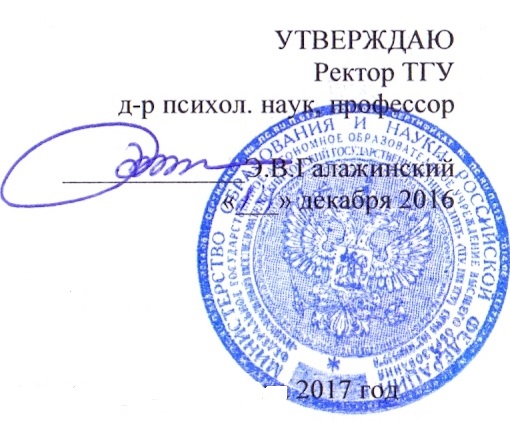 Конференции Сводного плана научных мероприятий Томского государственного университета на 2017 годПЕРЕЧЕНЬмеждународных, всероссийских и региональных научных и научно-технических совещаний конференций, симпозиумов, съездов, семинаров и школ на 2017 годДополнение к плану формируется по мере поступления информации. Последнее обновление от 23.06.2017Дополнение в сводный план№Наименование и тема мероприятия
(международные, общероссийские, региональные)Место проведения; ответственная за проведение организация
(адрес, телефон, факс)Финансирующая организация
/планирование/Время проведения (число, месяц)Число участниковЧисло участниковЧисло участников№Наименование и тема мероприятия
(международные, общероссийские, региональные)Место проведения; ответственная за проведение организация
(адрес, телефон, факс)Финансирующая организация
/планирование/Время проведения (число, месяц)всегов том числев том числе№Наименование и тема мероприятия
(международные, общероссийские, региональные)Место проведения; ответственная за проведение организация
(адрес, телефон, факс)Финансирующая организация
/планирование/Время проведения (число, месяц)всегоиного-роднихиз них заруб. (страны-участники)123467891Научно-методический семинар «Понятийно-терминологический аппарат когнитивно-дискурсивной парадигмы исследования дискурса»Председатель оргкомитета:Обдалова Ольга Андреевнаг. Томск, пр. Ленина, 36 Томский государственный университетФакультет иностранных языковКафедра английского языка естественнонаучных и физ.-мат. факультетов тел. (3822) 527 646 е: flf@mail.tsu.ruФИЯЯнварь412 Всероссийская научно-практическая конференция«Правовые проблемы укрепления российской государственности»Председатель оргкомитета:Уткин Владимир Александровичг. Томск, пр. Ленина, 36 Томский государственный университетЮридический институтсот. +7 913 882 4692 е: drakonvtsu@mail.ruhttp://lex.tsu.ru/ЮИТГУ26-28 января3Научно-методический семинар «Миромоделирующая и текстообразующая функции метафорических единиц в художественном тексте (на материале трилогии Д. Рубиной)»Председатель оргкомитета: Пустовалова Валерия Юрьевнаг. Томск, пр. Ленина, 36 Томский государственный университетФакультет иностранных языков Кафедра английского языка естественнонаучных и физ.-мат. факультетов тел. (3822) 527- 646е: flf@mail.tsu.ruФИЯФевраль414Научный семинар «Многоязычие в мире и роль английского языка как глобального»Председатель оргкомитета:Смокотин Владимир Михайловичг. Томск, пр. Ленина, 36Томский государственный университетФакультет иностранных языков Кафедра английского языка естественнонаучных и физ.-мат. факультетов тел. (3822) 527- 646е: flf@mail.tsu.ruФИЯМарт415Межрегиональная научно-практическая конференция студентов и молодых ученых «Российское правоведение: трибуна молодого ученого»Председатель оргкомитета:Уткин Владимир Александровичг. Томск, пр. Ленина, 36Томский государственный университетЮридический институтсот. +7 913 882 4692е: drakonvtsu@mail.ruhttp://tribuna.tsu.ru/ЮИТГУ30 марта –1 апреля6III Международная научно-практическая конференция «Профессиональное образование и квалификация оценщика: современные требования и стандарты»Председатель оргкомитета:Хлопцов Дмитрий Михайлович Секретарь конференции:Самойлова Наталья Юрьевнаг. Томск, пр. Ленина, 36Томский государственный университет Институт экономики и менеджментаКафедра оценки и управления собственностьютел. (3822) 783-696e: nalogi.vshb@mail.ruОбщероссийская общественная организация «Российское общество оценщиков»2-3 марта60406Казахстан Киргизия Беларусь Германия7Научный семинар «Современная система обучения иностранному языку в условиях модернизации вуза»Председатель оргкомитета:Обдалова Ольга Андреевнаг. Томск, пр. Ленина, 36Томский государственный университетФакультет иностранных языков Кафедра английского языка естественнонаучных и физ.-мат. факультетов тел. (3822) 527-646е: flf@mail.tsu.ruФИЯАпрель418Вузовская студенческая научно-практическая конференция «V Молодежный форум». Направление: психология, управление персоналом, организация работы с молодежью.Председатель оргкомитета Сметанова Юлия ВалерьевнаМацута Валерия ВладимировнаПланируется издание материалов г. Томск, пр. Ленина, 36Томский государственный университетФакультет психологиител. (3822) 529-710тел. (3822) 529-500е: omega@psy.tsu.ruФПАпрель17059IV (XVIII) Международная конференция молодых ученых «Актуальные проблемы лингвистики и литературоведения»Председатель оргкомитета:Демешкина Татьяна Алексеевнаг. Томск, пр. Ленина, 36Томский государственный университетФилологический факультеттел. (3822) 529-846e: filf.conf.tsu@ya.ru ФилФОргвзносы13-15 апреля2005020АрменияВьетнамИталияКитайГерманияИндияЧехияСловакия10XVIII Городская научно-практическая конференция «Тоталитаризм и тоталитарное сознание» Председатель оргкомитета: Шутов Вячеслав СеменовичСекретарь конференции:Баталова Лилия ЭрвиновнаПланируется издание материаловг. Томск, пр. Ленина, 36Томский государственный университет, Философский факультетКафедра политологиител. /факс: (3822) 527-335
е: shutovvs@sibmail.comhttp://fsf.tsu.ru/ФсФ14-15 апреля501011II Международная зимняя школа «Ирландская модель образования»Председатель оргкомитета:Гураль Светлана Константиновнаг. Томск, пр. Ленина, 36Томский государственный университетФакультет иностранных языковКафедра английской филологии тел. (3822) 529-742е: flf@mail.tsu.ruАссоциация школ Ирландии17 апреля25010030ГерманияВеликобританияФранцияГолландияИрландия и др.12 Международная научно-практическая конференция «МООК в контексте современного образования: на пути к цифровому университету»Председатель оргкомитета:Можаева Галина ВасильевнаСекретарь конференции: Бабанская Олеся МирославовнаПланируется издание материаловг. Томск, пр. Ленина, 36Томский государственный университет Институт дистанционного образования тел. (3822) 529-494e: babanskaya@ido.tsu.ru ТГУОргвзносы17-19 апреля1005010Германия ИспанияШвецияНорвегияСШАКанадаБразилия5Казахстан13 V Сибирская школа с международным участием«Массовые открытые онлайн-курсы: разработка, продвижение, применение» Председатель оргкомитета:Можаева Галина ВасильевнаСекретарь конференции: Бабанская Олеся Мирославовнаг. Томск, пр. Ленина, 36Томский государственный университет Институт дистанционного образования тел. (3822) 529-494e: babanskaya@ido.tsu.ru ТГУОргвзносы17-19 апреля120602США4Казахстан14Всероссийская научно-практическая конференция студентов и аспирантов с международным участием «Актуальные проблемы физической культуры, спорта, туризма и рекреации»Председатель оргкомитета:Шилько Виктор Генрихович Планируется издание материаловг. Томск, пр. Ленина, 36Томский государственный университетФакультет физической культурытел. (3822) 529-725e: studentffk@gmail.come: avkabachkova@gmail.comhttp://sport.tsu.ru/ФФК20 апреля603010БеларусьКазахстанУкраинаУзбекистан15 XIII Всероссийская научно-практическая конференция молодых ученых «Актуальные проблемы журналистики»Председатель оргкомитета:Ершов Юрий МихайловичСекретарь конференции:Каминский Петр ПетровичПланируется издание материалов г. Томск, пр. Ленина, 36Томский государственный университетФакультет журналистикител. +7 913 804  8598е: kelagast@yandex.ruФЖ20–21 апреля601016XIII Международная школа-конференция студентов, аспирантов и молодых ученых «Инноватика–2017»Председатель оргкомитета:Солдатов Анатолий Николаевич Секретарь конференции:Погуда Алексей АндреевичПланируется издание материаловТомск, пр. Ленина, 36Томский государственный университет,Факультет инновационных технологийтел./факс: (3822) 529-823e: innovatika2015@gmail.comРФФИФИТОргвзносыучастников20–21 апреля2503010БолгарияГерманияКазахстанКНРЛаосСША17XIX Международная конференция молодых учёных «Актуальные проблемы социальных наук» Председатель оргкомитета:Ивонин Иван Варфоломеевич
Заместитель председателя оргкомитета:Борисов Евгений ВасильевичСекретарь конференции:Кириленко Юлия НиколаевнаПланируется издание материаловг. Томск, пр. Ленина, 36Томский государственный университетФилософский факультет тел./факс: (3822) 527-335
е: kirilenko_juilia@list.ruhttp://fsf.tsu.ru/ФсФ21-22 апреля10015518ХIII Всероссийская научная конференция молодых ученых/с международным участием/«Вопросы истории, международных отношений и документоведения»Председатель оргкомитета: Рассказчикова Альбина Андреевнаг. Томск, пр. Ленина, 36 Томский государственный университетИсторический факультете: dream91.07@gmail.comИФТГУ24-26апреля100505Беларусь19 XIV Международная конференция студентов, аспирантов и молодых ученых «Перспективы развития фундаментальных наук»Секция «Биология и медицина»Секция «Химия»Секция «Экономика и управление»Председатель программного комитета:Курзина Ирина АлександровнаПредседатель оргкомитета:Воронова Гульнара АльфридовнаПланируется издание материалов г. Томск, пр. Ленина, 36Томский государственный университетХимический факультетЛаборатория каталитических исследованийНаучное управлениеЛаборатория трансляционной клеточной и молекулярной биомедициныТомский политехнический университетhttp:// science-persp.tpu.ru/Председатель секции "Биология и медицина"Денисов Евгений Владимирович сот. +7 903 915 7669е: dnsv.ev@gmail.com. Председатель секции «Химия»Каракчиева Наталья Ивановнасот. +7 923 424 4253                             е: kosovanatalia@yandex.ru. РФФИЛаборатория каталитических исследованийЛаборатория трансляционной клеточной и молекулярной биомедициныОргвзносы25-28 апреля40015013АрменияБеларусьКазахстанКыргызстан10ВьетнамИталияФранцияГермания20Ежегодная межвузовская студенческая конференция «Клиническая психология: проблемы и перспективы развития»Председатель оргкомитета:Козлова Наталья ВикторовнаСекретарь конференции:Панферова Ольга Владимировнаг. Томск, пр. Ленина, 36Томский государственный университетФакультет психологииКафедра генетической и клинической психологиител. (3822) 529-580е: den@psy.tsu.ruФПМай4021Научно-методический семинар «Этнокультурные признаки реализации высказываний с различной модальностью пропозиции в межкультурной коммуникации»Председатель оргкомитета:Обдалова Ольга Андреевнаг. Томск, пр. Ленина, 36Томский государственный университетФакультет иностранных языков Кафедра английского языка естественнонаучных и физ.-мат. факультетов тел. (3822) 527-646е: flf@mail.tsu.ru ФИЯМай4122Студенческая научно-практическая конференция «Connect-Universum-Junior» по проблематике цифрового кочевничестваПредседатель оргкомитета: Кужелева-Саган Ирина ПетровнаКоординатор конференции: Карнаухова Наталья АндреевнаПланируется издание материалов г. Томск, пр. Ленина, 36Томский государственный университетФакультет психологииКафедра социальных коммуникацийтел. (3822) 529-537е: newmedia.tsu@mail.ruhttp://connect-universum.com/index/newall/ФПМай995824Австралия Болгария ГерманияИндияИталияКыргызстанЛитваПольша и др23Международная конференция
Биологические материалы и имплантаты памяти формы в медицинеInternational ConferenceShape Memory Biomaterials and Implants in Medicine (SMBIM) – 2017Председатель оргкомитета:Kim Ji-soon Сопредседатель оргкомитета:Гюнтер Виктор ЭдуардовичДамбаев Георгий ЦыреновичМесто проведения:г. Пусан, Южная Кореяг. Томск, пр. Ленина, 36Томский государственный университетНаучно-исследовательский институт памяти формы медицинских материалов и имплантатов СФТИBoramae медицинский центр (Сеул, южная Корея) Национальный госпиталь университета (Сеул, Южная Корея)
Школа материаловедения и инженерии Университета Ульсан (Ульсан, Южная Корея)тeл. (Россия) +7(3822) 413-442, 413-457тeл. (Kорея) + 82-70-7702-8728 е: tc77@rec.tsu.ru,е: marchenko84@vtomske.ruKang&Park Medical Co., LtdНИИММСФТИТГУОргвзносы1-3 мая150-20070РоссияОт ТГУ – 115Таджикистан60Южная Корея5Казахстан24IV Всероссийская конференция студенческих научно-исследовательских инкубаторовПредседатель оргкомитета:Коротаев Александр ГригорьевичСекретарь конференции:Павлова Александра Андреевна Планируется издание материаловг. Томск, пр. Ленина, 36Томский государственный университетРадиофизический факультетКафедра радиоэлектроникител. (3822) 413-964тел. (3822) 413-989е: srdi.tsu@gmail.comРФФИРФФОргвзносы7-8 мая1503025III Всероссийская научная конференция /с международным участием/ «Славянские языки в условиях современных вызовов»Председатель оргкомитета:Резанова Зоя ИвановнаЗаместитель председателя оргкомитета:Демешкина Татьяна Алексеевна Катунин Дмитрий АнатольевичСекретарь конференции:Тубалова Инна Витальевнаг. Томск, пр. Ленина 36Томский государственный университетФилологический факультет Кафедра общего, славяно-русского языкознания и классической филологии тел. (3822) 534-899е: klassika4@yandex.ru      e: tina09@inbox.ru ФилФОргвзносы12-13 мая50203-5Польша Сербия Словакия УкраинаМолдавия26Всероссийская открытая студенческая олимпиада по радиофизикеПредседатель оргкомитета:Дёмин Виктор ВалентиновичЗаместитель председателя оргкомитета: Масловский Владислав ИвановичКоротаев Александр Григорьевич Ответственный секретарь Коровин Евгений ЮрьевичПредседатель жюри:Дунаевский Григорий Ефимовичг. Томск, пр. Ленина, 36Томский государственный университетРадиофизический факультетКафедра радиоэлектроникисот. +7 903 951 7502https://edolymp.ru/events/109/http://rff.tsu.ru/node/706/РФФТГУ14-17 мая504027 Немецко-русская научная конференция для представителей немецкой германистики «С немецким в будущее – будущее немецкого»XXXIV конференция по Германистике Germanistikkonferenz des DAAD (Германская служба академических обменов) «Mir Deutsch in die Zukunft –die Zukunft von Deutsch»Председатель оргкомитета:Житкова Елена Викторовнаг. Томск, пр. Ленина 36Томский государственный университетФакультет иностранных языков Кафедра немецкого языкател. (3822) 529-617сот.  +7 913 103 3715DAAD, ГерманияГерманская служба академических обменов15-19 мая20010080ГерманияБеларусьКазахстан28 IX Всероссийская научная  конференция «Актуальные проблемы сравнительно-исторического языкознания и классической филологии» Председатель конференции:Резанова Зоя ИвановнаСекретарь конференции:Садыкова Ирина Викторовнаг. Томск, пр. Ленина 36Томский государственный университетФилологический факультет Кафедра общего, славяно-русского языкознания и классической филологиител. (3822) 534-899 е: klassika4@yandex.ruе: pansadyk@rambler.ru ФилФОргвзносы16-19 мая502529 V Международная молодежная научная конференция «Математическое и программное обеспечение информационных, технических и экономических систем»Председатель оргкомитета:Горцев Александр МихайловичСекретарь конференции:Шмырин Игорь СергеевичПланируется издание материаловг. Томск, пр. Ленина, 36Томский государственный университет Факультет прикладной математики и кибернетики тел. (3822) 529-599e: fpmtsuconf@mail.ruТГУ19–20 мая50305
Казахстан Кыргызстан30III международная конференция «Социальные науки и инновации для здоровья: проблематизируя роль общества»Председатель оргкомитета:Попова Евгения Владимировнаг. Томск, пр. Ленина, 36 
Томский государственный университетНОЦ «Социально-политические исследования технологий»т. (3822) 535-602e: past.centre@gmail.comhttp://past-centre.ru/Университет МаастрихтаТГУЕУСПбОргвзносы,Фонд ЛимбургаРФФИ22-24 мая 1508010 НидерландыНорвегияВеликобритания31VII Научно-практическая конференция с международным участием «Информационно-измерительная техника и технологии» Председатель оргкомитета: Юрченко Алексей ВасильевичПланируется издание материалов Томск, пр. Ленина, 36Томский государственный университет,Факультет инновационных технологийтел./факс: (3822) 529-823 сот. +7 913 826 0301e: niipp@inbox.ruРФФИФИТОргвзносыучастников25-28 мая1504020КНРГерманияКазахстанВьетнамБолгарияКиргизия32Всероссийская конференция молодых ученых-онкологов, посвященная памяти академика РАМН. Н.В. Васильева «Актуальные вопросы фундаментальной и клинической онкологии»Председатель оргкомитета:Чойнзонов Евгений Цыренович, Галажинский Эдуард ВладимировичСекретарь конференции:Цыганов Матвей Михайловичг. Томск, пр. Ленина, 36Томский государственный университетНаучное управление Лаборатория трансляционной, клеточной и молекулярной медициныТомский национальный исследовательский медицинский центр Российской академии науктел. (3822) 512-957 е: conf@oncology.tomsk.ru http://www.tnimc.ru/25-26 мая1004033Международная научная конференция «Актуальные проблемы аналитической философии»Председатель оргкомитета:Суровцев Валерий АлександровичСекретарь конференции:Габрусенко Кирилл АлександровичПланируется издание материаловг. Томск, пр. Ленина, 36Томский государственный университетФилософский факультет тел./факс: (3822) 527-335
е: koder@mail.tsu.ruhttp://fsf.tsu.ru/ФсФ26-27 май5015534III Международная научно-практическая конференция «История Карпато-Днестровских земель с древнейших времен до начала XXI в.», к 100-летию российской революции и гражданской войны Председатель оргкомитета: Суляк Сергей ГеоргиевичЗиновьев Василий Павловичг. Томск, пр. Ленина, 36Томский государственный университетИсторический факультетОбщественная организация «Русь» (г. Кишинев, Республика Молдова)е: sergei_suleak@rambler.ruИФТГУ26-27 мая201515МолдоваУкраинаТуркменияСловакия35Международная конференция«Внедрение наилучших доступных технологий в регионах Сибирского федерального округа»В рамках Российско-Германского проекта «Климатически нейтральная хозяйственная деятельность: внедрение наилучших доступных технологий (НДТ) в Российской Федерации»Председатель оргкомитета:Адам Александр МартыновичСекретарь конференции:Никитчук Ксения ЛеонидовнаПланируется издание материаловг. Томск, пр. Ленина, 36Томский государственный университетБиологический институтКафедра экологии природопользования и экологической инженериител. (3822) 903-954e: ecol@green.tsu.ru http://kafedra1.green.tsu.ru/Немецкое общество по международному сотрудничеству (GIZ GmbH)1 июня50303Германия1Франция36II Международная научная конференция «Язык и политика»Председатель оргкомитета:Командакова Мария Сергеевна                       Шкляева Валентина ДанииловнаТомск, Ленина, 36Томский государственный университетИсторический факультетКафедра европейских языкове: mashaipasha@mail.ruИФ5 июня25619ВеликобританияФранцияБельгияГермания37 III Методическая конференция «Лучшие практики электронного обучения»Председатель оргкомитета:Можаева Галина ВасильевнаСекретарь конференции: Бабанская Олеся МирославовнаПланируется издание материаловг. Томск, пр. Ленина, 36 Томский государственный университет Институт дистанционного образования тел. (3822) 529- 494e: babanskaya@ido.tsu.ruhttps://ido.tsu.ru/elearningconf/ИДОТГУ16 июня501038 IV Международная летняя школа молодых учёных «Новые информационные технологии в исследовании сложных структур»Председатель оргкомитета:Евтушенко Нина ВладимировнаПланируется издание материаловМесто проведения: г. Санкт-ПетербургТомск, Ленина, 36Томский государственный университетФакультет прикладной математики и кибернетикиРадиофизический факультеттел. (3822) 529-599тел. (3822) 413-984е: ninayevtushenko@yandex.ruТГУ26-29 июня503010ФранцияИталияОАЭ39 II Научно-методическая летняя школа «Обучение иностранному языку на основе Storyline и современных ИКТ»Председатель оргкомитета:Тихонова Евгения Владимировнаг. Томск, пр. Ленина, 36Томский государственный университетФакультет иностранных языков Кафедра английской филологии тел. (3822) 529-742е: flf@mail.tsu.ruИнститут качества школьного образования и повышения квалификации преподавателей Федеральной земли Саксония-АнхальтИюнь – июль4242Германия40Научная конференция 100 лет Историческому факультетуПредседатель оргкомитета:Зиновьев Василий Павлович Томск, Ленина, 36Томский государственный университетИсторический факультете: vpz@tsu.ruИФ1 июля1005010Беларусь41Научная летняя школа для студентов Великобритании и ИндииПредседатель оргкомитета:Шекетера Алла ЛеонидовнаКосинцева Евгения Викторовнаг. Томск, пр. Ленина, 36Томский государственный университетФакультет иностранных языков  тел. (3822) 529-896 тел. (3822) 529-896е: flf@mail.tsu.ruТГУАвгуст1515ВеликобританияИндия42XVI Всероссийская конференция «Сибирская научная школа-семинар с международным участием «Компьютерная безопасность и криптография» – SIBECRYPT'17»Председатель оргкомитета:Агибалов Геннадий ПетровичСекретарь конференции:Панкратова Ирина АнатольевнаПланируется издание материаловМесто проведения: г. Красноярскг. Томск, пр. Ленина, 36Томский государственный университетФакультет прикладной математики и кибернетики Кафедра защиты информации и криптографииe: pank@isc.tsu.ruРФФИТГУ4–9 сентября90754
Беларусь43XII Международная конференция «Импульсные лазеры на переходах атомов и молекул»Председатель оргкомитета:Матвиенко Геннадий Григорьевич Солдатов Анатолий Николаевич Планируется издание материаловТомск, пр. Ленина, 36Томский государственный университет,Факультет инновационных технологийтел. (3822) 529-823e: general@tic.tsu.ruРФФИФонд «Династия»SPIEФИТОргвзносыучастников10-15 сентября2709534КазахстанСША Белоруссия Германия ФранцияИталия БолгарияСербияТурцияЭстония44Symposium and Summer School (Tutorial Lectures) «Nano and Giga Challenges, in Electronics, Photonics and Renewable Energy»Председатель оргкомитета:Дунаевский Григорий ЕфимовичСекретарь конференции:Доценко Ольга АлександровнаПланируется издание материаловг. Томск, пр. Ленина, 36Томский государственный университетРадиофизический факультеттел. (3822) 413-964тел. (3822) 413-973тел. (3822) 413-989е: apr@mail.tsu.ruТГУОргвзносы18-22 сентября30010030ВеликобританияИзраильИталияКитайНидерландыСШАФранция16БеларусьКазахстанЛитваУкраина45VII Международная научно-практическая конференция «Актуальные проблемы радиофизики. АПР 2017»Председатель оргкомитета:Коротаев Александр ГригорьевичСекретарь конференции:Доценко Ольга АлександровнаПланируется издание материаловг. Томск, пр. Ленина, 36Томский государственный университетРадиофизический факультетКафедра радиоэлектроникител. (3822) 413-973тел. (3822) 413-989е: apr@mail.tsu.ruРФФИРФФОргвзносы18-22 сентября200505БельгияВеликобританияИзраильКитайОАЭФранцияШвейцария6БеларусьКазахстанЛитваУкраина46 Международная научная конференция «Сибирский философский семинар»Председатель оргкомитета:Суровцев Валерий АлександровичСекретарь конференции:Габрусенко Кирилл АлександровичПланируется издание материаловг. Томск, пр. Ленина, 36Томский государственный университетФилософский факультет тел./факс: (3822) 527-335е: koder@mail.tsu.ruhttp://fsf.tsu.ru/ФсФ20-24 сентября5020547 IV Всероссийскую научно-прикладную конференцию с международным участием «Создание, перевод, издание и интерпретация произведения как предмет науки о литературе», посвященная 100-летию филологического факультета ТГУПредседатели оргкомитета:Айзикова Ирина АлександровнаНиконова Наталья ЕгоровнаСекретарь конференции:Серягина Юлия Сергеевна г. Томск, пр. Ленина, 36Томский государственный университетФилологический факультет Кафедра романо-германской филологии Кафедра общего литературоведения, издательского дела и редактированиятел. (3822) 534-771тел. (3822) 528-994е. seriagina.yu@yandex.ruРФФИФилФОргвзносы20-21 сентября2072Германия, Болгария(при наличии гранта)48 Международная молодежная научная школа «Актуальные проблемы радиофизики»Председатель оргкомитета:Сусляев Валентин ИвановичСекретарь конференции:Доценко Ольга АлександровнаПланируется издание материаловг. Томск, пр. Ленина, 36Томский государственный университетРадиофизический факультетКафедра радиоэлектроникител. (3822) 413-973тел. (3822) 413-989е: apr@mail.tsu.ruРФФИОргвзносы21-22 сентября150202ВеликобританияФранция8БеларусьКазахстанЛитваУкраина49Круглый стол «Методология и методы современного педагогического исследования»Председатель оргкомитета:Кузнецова Екатерина Михайловнаг. Томск, пр. Ленина, 36 Томский государственный университетФакультет иностранных языков Кафедра романских языковтел. (3822) 529-617е: flf@mail.tsu.ruФИЯТГУОктябрь161Франция50Всероссийская научная конференция «Славянский мир и вызовы времени»Председатель оргкомитета:Зиновьев Василий ПавловичСуляк Сергей Георгиевичг. Томск, Ленина, 36Томский государственный университетИсторический факультете: vpz@tsu.ruе: sergei_suleak@rambler.ruИФТГУОктябрь30205МолдоваУкраинаСербия51Научно-практическая конференция «Меценаты и жертвователи и их роль в развитии образования, науки и культуры в Сибири», посвященная 200-летию со дня рожденияЗ.М. ЦибульскогоПредседатель оргкомитета:Фоминых Сергей Федоровичг. Томск, пр. Ленина, 36Томский государственный университет Исторический факультеттел. (3822) 534-354 е:sergei.fominyh1940@mail.ru ИФТГУОктябрь5052Беларусь52IX Сибирская конференция по параллельным и высокопроизводительным вычислениям /с международным участиемПредседатель оргкомитета:Старченко Александр Васильевич Секретарь оргкомитета: Саженова Татьяна ВасильевнаПланируется издание материаловТомск, пр. Ленина, 36, 
Томский государственный университет,Механико-математический факультет Кафедра вычислительной математики и компьютерного моделированиятел. (3822) 529-553e-mail: tvs@math.tsu.ru http://ssspc.math.tsu.ruРФФИВИУ ТГУММФОргвзносы10-12 октября 1507515Армения Беларусь Казахстан Кыргызстан ФранцияДанияЯпония53 	Международная научная конференция «Мир В.А. Жуковского в XXI веке» Председатель оргкомитета:Киселев Виталий СергеевичСекретарь конференции Хомук Николай ВладимировичПланируется издание материалов г. Томск, пр. Ленина, 36 Томский государственный университетФилологический факультет Кафедра русской и зарубежной литературытел. (3822) 534-079РФФИФилФОргвзносы12-14октября4515	10СШАКанада ВеликобританияИталия Германия ФранцияПольшаЭстония54IV Всероссийская научно-практическая конференция /с международным участием/ «Современные проблемы географии и геологии», посвященная 100-летию географического образования в Томском государственном университетеПредседатель оргкомитета:Галажинский Эдуард ВладимировичСопредседатель оргкомитета:Евсеева Нина Степановнаг. Томск, пр. Ленина, 36Томский государственный университетГеолого-географический факультетКафедра географиител. (3822) 420-800 е: geography@ggf.tsu.ruГГФТГУ16-18 октября25017023МонголияБеларусьУкраинаГерманияАрменияКазахстанВеликобритания55 VI Сибирская школа с международным участием «Массовые открытые онлайн-курсы: разработка, продвижение, применение» Председатель оргкомитета:Можаева Галина ВасильевнаСекретарь конференции: Бабанская Олеся Мирославовнаг. Томск, пр. Ленина, 36, Томский государственный университет Институт дистанционного образования тел. (3822) 529-494e: babanskaya@ido.tsu.ruТГУОргвзносы23-25 октября120602США4Казахстан56Международная конференция «Международные отношения на Ближнем и Среднем Востоке» Председатель оргкомитета:Румянцев Владимир Петровичг. Томск, Ленина, 36Томский государственный университет Исторический факультетКафедра новой и новейшей истории и международных отношенийтел. (3822) 534-173е: rumv@mail.ruПосольство Израиля26-27 октября3083Израиль57XII Международная конференция «Экономические чтения», посвященная памяти заслуженного деятеля науки РФ, профессора Александра Петровича БычковаПредседатель оргкомитета:Демин Виктор ВалентиновичСопредседатель оргкомитета:Маковеева Виктория ВладимировнаХлопцов Дмитрий МихайловичСекретарь конференции:Далибожко Анастасия ИгоревнаПланируется издание материалов конференцииг. Томск, пр. Ленина, 36Томский государственный университетИнститут экономики и менеджментател. (3822) 783-724е: smip@mail.tsu.ru, е: politico@ef.tsu.ruИЭМТГУОргвзносы26-27 октября1204010БеларусьКазахстанКыргызстан30ЛатвияЭстонияПольшаКитайСШАИндияБолгария58 XXIX Международная научная конференция «Язык и культура»Председатель оргкомитета:Тихонова Евгения Владимировнаг. Томск, пр. Ленина 36 Томский государственный университетФакультет иностранных языков Кафедра английской филологии тел. (3822) 529-742е: flf@mail.tsu.ruРГНФ27-29 октября50020025ГерманияВеликобританияФранцияГолландия и др.59 Международный семинар с элементами научной школы для молодых ученых «Генетически информативное лонгитюдное исследование психического развития детей в раннем возрасте»Председатель оргкомитета:Ковас Юлия Владимировна Секретарь конференции: Терехина Ольга Владимировнаг. Томск, пр. Ленина, 36Томский государственный университетФакультет психологииЛаборатория когнитивных исследований и психогенетикител. (3822) 529-671е: coglabtsu@mail.ruе: cdlabtsu@mail.ruРНФНоябрь60105Великобритания ИрландияКанада60Всероссийская научная конференция «100 лет Русской революции»Председатель оргкомитета:Зиновьев Василий Павловичг. Томск, пр. Ленина, 36Томский государственный университетИсторический факультете: vpz@tsu.ruИФ7 ноября50305Беларусь61 Всероссийская научная конференция с международным участием «Забота о себе», как образовательная практика современного классического университета»Председатель оргкомитета:Петрова Галина ИвановнаСекретарь конференции:Кириленко Юлия НиколаевнаПланируется издание материаловг. Томск, пр. Ленина, 36 Томский государственный университетФилософский факультет тел./факс: (3822) 527-335
е: kirilenko_juilia@list.ruhttp://fsf.tsu.ru/РГНФФсФ10-11 ноября7015562XI Международная научно-практическая конференция «Физическая культура, образование и здравоохранение», посвященная памяти В.С. Пирусского Председатель оргкомитета:Шилько Виктор ГенриховичПланируется издание материаловг. Томск, пр. Ленина, 36Томский государственный университетФакультет физической культурытел. (3822) 529-725e: pirusskyi@sibmail.com е: ffk@mail.tsu.ruФФК16 ноября1105010БеларусьКазахстанУкраинаЛатвия63 II Всероссийская научно-практическая конференция с международным участием«Экология и управление природопользованием»Председатель оргкомитета:Яблочкина Наталья ЛеонидовнаСекретарь конференции:Никитчук Ксения ЛеонидовнаПланируется издание материаловг. Томск, пр. Ленина, 36Томский государственный университетБиологический институтКафедра экологии, природопользования и экологической инженериител. (3822) 903-954e: ecol@green.tsu.ruhttp://kafedra1.green.tsu.ru/РФФИБИ20-21 ноября1304010ТаджикистанКазахстанИспанияФранцияКитай64Международная конференция «Народы и культуры Северной Евразии: взгляд сквозь время», посвящённая 80-летию профессора Л.А. ЧиндинойПредседатель оргкомитета:Чёрная Мария Петровна Рабочее бюро:Барсуков Евгений Владимирович Планируется издание материаловг. Томск, пр. Ленина, 36 
Томский государственный университетИсторический факультетЛаборатория археологических и этнографических исследований Западной СибириКафедра археологии и исторического краеведенияНаучно-координационный совет по археологии и этнографии Западной Сибирител. (3822) 529-668e. mariakreml@mail.rue. barsukovevg@mail.ruТГУОргвзносы23-24 ноября60505-7ВенгрияПольшаФинляндия65 VIII Всероссийская конференция /с международным участием/ «Геммология» Председатель оргкомитета:Галажинский Эдуард ВладимировичСопредседатель оргкомитета:Татьянин Геннадий МихайловичСекретарь конференции:Пешков Алексей АлександровичЗенина Ксения Сергеевна    Планируется издание материаловг. Томск, пр. Ленина, 36Томский государственный университетГеолого-географический факультетКафедра минералогии и геохимиител. (3822) 529-447е: peshkov@ggf.tsu.ru е: kszenina@ggf.tsu.ru  ГГФТГУ23-25 ноября5020№Наименование и тема мероприятия
(международные, общероссийские, региональные)Место проведения; ответственная за проведение организация
(адрес, телефон, факс)Финансирующая организация
/планирование/Время проведения (число, месяц)Число участниковЧисло участниковЧисло участников№Наименование и тема мероприятия
(международные, общероссийские, региональные)Место проведения; ответственная за проведение организация
(адрес, телефон, факс)Финансирующая организация
/планирование/Время проведения (число, месяц)всегов том числев том числе№Наименование и тема мероприятия
(международные, общероссийские, региональные)Место проведения; ответственная за проведение организация
(адрес, телефон, факс)Финансирующая организация
/планирование/Время проведения (число, месяц)всегоиногороднихиз них заруб. (страны-участники)123467891Всероссийская молодежная научная конференция «Все грани математики и механики»Председатель оргкомитета:Богословский Николай НиколаевичСекретарь конференцииЧуруксаева Владислава ВасильевнаПланируется издание материаловг. Томск, пр. Ленина, 36 
Томский государственный университетМеханико-математический факультетт. (3822) 529-740е. dean@math.tsu.ruhttp://math.tsu.ruММФ25-28 апреля100102Международная междисциплинарная конференция «Цифровые гуманитарные науки»International Interdisciplinary Conference«Digital Humanities» Председатель оргкомитета:Хаминова Анастасия Алексеевнаг. Томск, пр. Ленина, 36 аТомский государственный университетИнститут дистанционного образования т. (3822) 533-273e. porohina@ido.tsu.ruhttp://dh.tsu.ru/РГНФ28-29 апреля4030102 Голландия1 Дания3 США1 Англия1 Швеция1 Италия1 Болгария3Всероссийская конференция /с международным участием / «Этюды культуры»Председатель оргкомитета:Демин Виктор ВалентиновичСекретарь конференции:Чернова Ирина ВладимировнаПланируется издание материаловг. Томск, пр. Ленина, 36 
Томский государственный университетИнститут искусств и культуры, кафедра культурологии, теории и истории культурытел. (3822) 529 606Чернова Ирина Владимировнасот. +7 913 112 1288e: kulturtsu@yandex.ru http://iik.tsu.ru/Оргвзносы 26-27 апреля8025Украина Казахстан Белоруссия4Всероссийская научно-практическая конференция /с международным участием/ «Мировое культурное наследие и музеи: история, проблемы и перспективы», посвященная Международному дню музеев и 15-летию кафедры музеологии, культурного и природного наследия ТГУПредседатель оргкомитета:Сизова Ирина Алексеевнаг. Томск, пр. Ленина, 36 
Томский государственный университетИнститут искусств и культуры Кафедра музеологии, культурного и природного наследиятел. (3822) 534 821Сизова Ирина Алексеевна сот +7 913 809 2669e-mail: sizova_i@mail.ruОргвзносы 18-20 мая8020Украина Казахстан Беларусь5Международный научно-техническийсеминар с элементами научной школы для молодых ученых «Статистическиеметоды передачи, приема и обработки информации»Серия Международных семинаров Научный семинар «Adaptive efficient estimation for nonparametric regression models with small noise intensity»Научный семинар «Sequential hypothesis testing in multiple data streams with unknown patterns»Председатель оргкомитета:Пергаменщиков Сергей МарковичСопредседатель оргкомитета:Пчелинцев Евгений АнатольевичПланируется издание материаловТомск, пр. Ленина, 36
Томский государственный университетМеждународная лаборатория статистики случайных процессов и количественного анализател. (3822) 783-765evgen-pch@yandex.ruЛаборатория ВИУРФФИ Госзадание3-5 июля01 июня08 июня402020Франция6III Международная летняя STS школа «Антропология науки и современных форм жизни: camera ethnography подход в изучении лабораторной практики»Сопредседатель оргкомитета:Чалаков Иван ХристовПоправко Ирина ГеннадьевнаМесто проведения: Томск, научно-исследовательский стационар Кайбасово, Кривошеинский район Томской областиг. Томск, пр. Ленина, 36Томский государственный университет Исторический факультетЛаборатория социально-антропологических исследований тел. (3822) 529-836НОЦ «Социально-политические исследования технологий»т. (3822) 535-602e: past.centre@gmail.comhttp://past-centre.ru/Грант правительства РФ 30 июня – 7 июля15105Болгария Германия7Международная научная конференция «Робастная статистика и финансовая математика-2017»Председатель оргкомитета:Пергаменщиков Сергей МарковичСекретарь конференцииПчелинцев Евгений АнатольевичПланируется издание материаловТомск, пр. Ленина, 36
Томский государственный университетМеждународная лаборатория статистики случайных процессов и количественного анализател. (3822) 783-765evgen-pch@yandexЛабораторияВИУГосзадание3-5 июля100705БеларусьКазахстанКыргызстанФранцияСША8III Международная полевая школа-семинар «Палеобиогеоценозы мезозоя и кайнозоя Северного полушария»Председатель оргкомитета:Лещинский Сергей ВладимировичМесто проведение: Бассейн бессточных озер Барабинской низменности (Каргатский, Барабинский и Чановский районы Новосибирской области).Томский ГУ, Геолого-географический ф-т, лаб. Континентальных экосистем мезозоя и кайнозоя Место проведения: Бассейн бессточных озер Барабинской низменностит. (3822) 529-741т. (3822) 529-748сот. +7 909 545 8786Оргвзносы14-30 июля70509Летняя школа «Наследие Евразии: прошлое, настоящее и будущее»Summer school «The Heritage of Eurasia: Past, Present and Futur»Председатель оргкомитета:Сизова Ирина АлексеевнаСекретарь конференции:Ульянова Оксана Сергеевнаг. Томск, пр. Ленина, 36 
Томский государственный университетИнститут искусств и культуры тел. (3822) 534-821 Ульянова Оксана Сергеевна, доцент кафедры музеологии, культурного и природного наследиясот .+7 903 915 4604e-mail: shamaim_7@mail.ruОргвзносыТГУ14-26 августа 1010Китай Индия страны Европы10IV Международный симпозиум «Фундаментальные вопросы разведки, добычи, разделения редких и редкоземельных элементов и создания современных материалов на их основе» Координатор президиума от ТГУ:Сачков Виктор ИвановичУченый секретарь:Каракчиева Наталья ИвановнаПланируется издание материаловМесто проведения:Планируется проводить в уральском регионег. Томск, пр. Ленина, 36Томский государственный университет Сибирский физико-технический институт
Инновационно-технологический центртел. (3822) 412-319e. itc@spti.tsu.ruОргвзносы ТГУ РФФИ спонсорские взносы15-18 августа 150130АрменияКазахстанФранцияГерманияКитай11Международный методологический семинар «Антропология и этнология в современном мире: тренды в теории, практике и образовании»Председатель оргкомитета:Нам Ирина Владимировнаг. Томск, пр. Ленина, 36Томский государственный университет Исторический факультетЛаборатория социально-антропологических исследований тел. (3822) 529-836Грант правительства РФ 20-22 сентября25158Австрия Германия ПольшаШвеция США12VI Международная научная конференция «Новые оперативные технологии»Зам. председателя оргкомитетаБайтингер Владимир ФедоровичКульков Сергей НиколаевичКурзина Ирина АлександровнаСекретарь конференции\Быкова Марина Александровнаг. Томск, пр. Ленина, 36Томский государственный университет CAE Институт «Умные материалы и технологии»сот. +7 923 401 3713+7 952 807 6896е. support@newot.orghttp://www.newot.tsu.ru/28 сентября – 1 октября1505013XXIX Международная IFIP конференция по тестированию программного обеспечения и систем.  The 29th IFIP International IFIP Conference on Testing Software and Systems. ICTSS'2017.Председатель оргкомитета от ТГУ:Евтушенко Нина Владимировна Секретариат конференции: Елисеева Наталья Александровна Евтушенко Лариса Геннадьевна Планируется издание материалов в журнале Lecture Notes in Computer Sciences, входящем в международные базы цитирования Scopus и Web of Science Место проведения: г. Санкт-Петербургг. Томск, пр. Ленина, 36Томский государственный университетРадиофизический факультетКафедра информационных технологий в исследовании дискретных структурт. (3822) 413-984e. nina.yevtushenko@mail.tsu.ru ОргвзносыРФФИ9-11 октября706750ИспанияФранцияВеликобританияГерманияАвстрияТурцияОАЭНорвегияКанадаШвецияЯпонияБразилия и др.14Международная научная конференция «Проблемы изучения растительного покрова Сибири», посвященная 100-летию профессора Положий А.В.Председатель оргкомитета:Гуреев  Ирина ИвановнаСекретарь конференции:Щеголева Наталья Валерьевнаг. Томск, пр. Ленина, 36Томский государственный университет Биологический институтКафедра ботаникиГербарий им. П.Н. Крыловател. (3822) 529-794сот. +7 923 413 4954е. schegoleva@outlook.comРФФИ24-26 октября100407ВеликобританияУкраинаБеларусьКазахстанКыргызстан15Международный форум «Интеллектуальные системы 4-й промышленной революции»Председатель оргкомитета:Сырямкин Владимир ИвановичТомск, пр. Ленина, 36Томский государственный университетФакультет инновационных технологийтел./факс: (3822) 529-823 сот. +7 906 950 8727e: novorostomsk@gmail.comОргвносы1-3 ноября30016Международная научно-практическая конференция«Интеллектуальный и ресурсный потенциал Северной Азии: исторический опыт развития и ответы на вызовы современности», приуроченной к 100-летию революционных событий в России и 100-летию высшего исторического образования и науки в СибириПредседатель оргкомитетаИвонин Иван ВарфоломеевичЗаместитель председателя оргкомитетаЗиновьев Василий Павлович Секретарь конференцииСорокин Александр НиколаевичПланируется издание материаловг. Томск, пр. Ленина, 36 
Томский государственный университетИсторический факультетКафедра современной отечественной истории,Кафедра отечественной истории, Лаборатория социально-антропологических исследованийтел. (3822) 529-796e. northasia2017@gmail.com e. soranhist@yandex.rue. vpz@tsu.ruhttp://history.tsu.ru/ ОргвзносыГосзадание9-10 ноября1003010СШАФранцияМолдоваКазахстанКитай16V Всероссийская молодежная научная конференция /с международным участием/ «Актуальные проблемы современной механики сплошных сред и небесной механики -2017»Председатель оргкомитетаОрлов Максим ЮрьевичСекретарь конференцииСидоров Алексей ДмитриевичПланируется издание материаловТомск, пр. Ленина, 36Томский государственный университетНИИ прикладной математики и механикител. (3822) 529-569е. orloff_m@mail.ru16-18 ноября1507017VII Сибирский психологический форум «Комплексные исследования человека: психология»Председатель оргкомитета:Галажинский Эдуард ВладимировичСекретарь конференции:Мацута Валерия ВладимировнаПланируется издание материаловг. Томск, Московский тракт, 8, корпус № 4Томский государственный университетФакультет психологиит. (3822) 529-710, (3822) 529-500E-mail: omega@psy.tsu.ruhttp://www.psy.tsu.ruРФФИФП28-29 ноября1005018IX Всероссийская петрографическая  конференция /с международным участием/ «Петрология магматических и метаморфических комплексов»Председатель оргкомитета:Врублевский Василий ВасильевичУченые секретари:Гертнер Игорь ФедоровичВологдина Ирина ВалентиновнаТомск, пр. Ленина, 36
Томский государственный университетГеолого-географический факультетКафедра петрографиител. (3822) 529-445факс (3822) 529-895сот. +7 905 990 2854 е.conf-petrology@ggf.tsu.ruНИЛ СПМ   орг. взносы участников28 ноября – 2 декабря15012020КанадаИспанияСШАКитай